МІНІСТЕРСТВО ОСВІТИ І НАУКИ УКРАЇНИЛьвівський національний університет імені Івана ФранкаФакультет міжнародних відносинКафедра міжнародних економічних відносинЗатверджено На засіданні кафедри міжнародних економічних відносин факультету міжнародних відносин Львівського національного університету імені Івана Франка (протокол № 13 від 30.06. 2021 р.) Завідувач кафедри проф. Грабинський І. М. 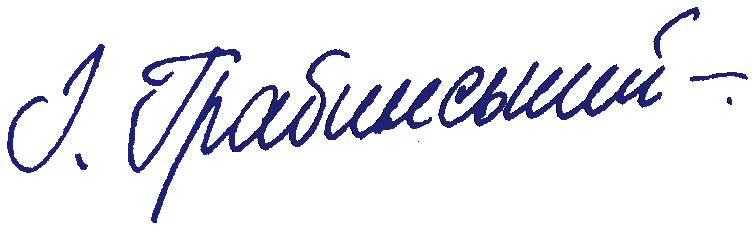 Силабус з навчальної дисципліни«ЄВРОПЕЙСЬКИЙ РИНОК ПРАЦІ»,що викладається в межах ОНП «Міжнародні економічні відносини»другого (освітньо-наукового) рівня вищої освіти для здобувачів з спеціальності292 Міжнародні економічні відносиниЛьвів 2021 р.Силабус курсуЄвропейський ринок праці2020-2021 навчальний рікНазва курсу Європейський ринок праціАдреса викладання курсу м. Львів, вул. Січових стрільців, 19 Факультет та кафедра, за якою закріплена дисципліна факультет міжнародних відносин, кафедра міжнародних економічних відносин Галузь знань, шифр та назва спеціальності 292 Міжнародні економічні відносини Викладач (-і) доц. Ґерлах І.В.Контактна інформація викладача (-ів) iryna.yeleyko@lnu.edu.ua (032) 239-47-81 Консультації по курсу відбуваються Згідно з розкладом (кафедра міжнародних економічних відносин, вул. Січових стрільців, 19, ауд. 305 ) Сторінка курсу https://intrel.lnu.edu.ua/course/evropejskyj-rynok-pratsi Інформація про курс Курс «Європейський ринок праці» є складовою частиною дисциплін вільного вибору освітньо-наукової програми підготовки магістра. Даний курс читається для магістрантів спеціальності «Міжнародний бізнес» та «Міжнародні економічні відносини» на першому році навчання. Коротка анотація курсу Дисципліна до опанування знаннями і навичками з фахової підготовки магістрів розглядає теоретико-методологічні та соціально-економічні питання розвитку та функціонування європейського ринку праці. Курс передбачає опанування основних знань та вмінь майбутніми спеціалістами в галузі міжнародних економічних відносин, міжнародного бізнесу та міжнародного менеджменту у галузі трудових ресурсів; формує у студентів стійкі знання щодо засад функціонування ринку праці та уявлення про процеси, що відбуваються в соціально-трудовій сфері.Мета та цілі курсу Мета: сформувати систему теоретичних знань про територіальні особливості та механізми функціонування європейського ринку праці, історію його розвитку, особливості регулювання та значення міграції для європейського ринку праці.Завдання дисципліни полягає у тому, щоб: - допомоги студентам засвоїти знання про теоретичні положення функціонування ринку праці, а також набути вмінь і навичок застосувати ці знання на практиці на рівні підприємства, галузі та національної економіки;- розвинути у студентів здібності до науково-дослідницької діяльності, а також самостійно і відповідально знаходити рішення в різноманітних ситуаціях на міжнародному ринку.Література для вивчення дисципліни Основна:Волкова О.В. Ринок праці: навч. посіб. – К.: Центр учбової літератури, 2007. – 624 с.Лібанова Е.М. Ринок праці : Навч. посібник. – К.: Центр навчальної літ-ри, 2003. – 224 с.Малиновська О.А. Міграція та міграційна політика: навч. посібник. – Київ: Центр учбов. літ-ри, 2010. – 304 с.Малиновська О.А. Міграційна політика: глобальний контекст та українські реалії : монографія / О.A. Малиновська. – К. : НІСД, 2018. – 472 сПетюх В.М. Ринок праці: Навч. посіб. – К.: КНЕУ, 2000. – 288 с.Цевух Ю.О., Якубовський С.О. Міжнародна міграція робочої сили як чинник економічного розвитку країн. – Одеса: ОНУ, 2017. – 272 с.Додаткова:Іщук С.І. Розміщення продуктивних сил: (теорія, методи, практика). – К.: Видавництво Європейського інституту, 2006. – 216 с.Козик В.В., Панкова Л.А., Даниленко Н.Б. Міжнародні економічні відносини: Навч. посіб. –вид., стер. – К.: Знання, 2004. – 408 с.Амеліна І.В., Попова Т.Л. Міжнародні економічні відносини : навчальний посібник / І. В. Амеліна, Т. Л. Попова, С. В. Владимиров. -Київ : Центр учбової літератури, 2018. -255 сМімандусова Г. Ринок праці в Україні: тенденції та перспективи (соціально-економічний аналіз). – К., 1999. – 96 с.Петрова І.Л. Сегментація ринку праці: теорія і практика. – К.: Таксон, 1997. – 301 с.Світова економіка: Підручник / А.С.Філіпенко, О.І.Рогач, О.І.Шнирков та ін. – К.: Либідь, 2000. – 582 с.Україна: стратегічні пріоритети. Аналітичні оцінки – 2005 / За ред. О.С. Власюка. – К.: Знання України, 2005. – 608 с.Інформаційні ресурси:Офіційний сайт Держкомстату України – Доступно з: http://www.ukrstat.gov.ua/Офіційна веб-сторінка Міжнародної організації праці – Доступно з: http://www.ilo.orgОфіційна веб-сторінка Міжнародної організації міграції – Доступно з: http://www.iom.orgОфіційна веб-сторінка Світового банку – Доступно з: http://www.worldbank.orgТривалість курсу 6,5 кредити, 195 год. Обсяг курсу 48 аудиторних годин З них: 32 годин лекцій 16 годин практичних занять 147 годин самостійної роботи Очікувані результати навчання В результаті вивчення даного курсу студент повинен знати: - етапи формування європейського ринку праці;- основні терміни, поняття і категорії ринку праці;- чинники впливу на формування та функціонування європейського ринку праці;- властивості та територіальні особливості європейського ринку праці;- вплив розширення ЄС на формування спільної міграційної політики;- особливості регулювання європейського ринку праці.вміти:- охарактеризувати сучасні тенденції міжнародної трудової міграції, зайнятості та безробіття населення світу загалом та Європи зокрема; - проаналізувати механізми регулювання зайнятості населення, види політики зайнятості у країнах-членах ЄС;- пояснити місце України в системі європейського ринку праці; - пояснити особливості регулювання міграційних процесів у країнах-членах ЄС.Формат курсу Очний Теми Лекційна тематика: Тема 1. Сутність та структура ринку праці. Тема 2. Соціально-економічна природа безробіття та його види.Тема 3. Поняття та види зайнятості. Вплив демографічного чинника на формування європейського ринку праці.Тема 4. Активна та пасивна політика держави на ринку праці.Тема 5. Загальні закономірності розвитку європейського ринку праці. Тема 6. Основні тенденції розвитку сучасних міжнародних міграційних процесів.Тема 6. Міграційна політика ЄС.Тема 7. Україна в системі європейського ринку праці: проблеми та перспективи.Підсумковий контроль, форма ЗалікПререквізити Для вивчення курсу студенти потребують базових знань з соціогуманітарних та економічних дисциплін. Навчальні методи та техніки, які будуть використовуватися під час викладання курсу Дебати (оксфордські, панельні, «за» і «проти»). Проблемно-пошукові. Кейсовий метод Ситуативне моделювання. Техніки опрацювання дискусійних питань. Метод проектів і їх презентацій. Метод усного опитування. Рольові ігри Підготовка дослідницьких проектів студентами. Необхідні обладнання Проектор, роздаткові матеріали, підключення до мережі Інтернет. Критерії оцінювання (окремо для кожного виду навчальної діяльності) Критерії оцінювання за курсом «Європейський ринок праці»: Оцінювання знань студента здійснюється за 100-бальною шкалою.максимальна кількість балів при оцінюванні знань студентів з дисципліни, яка завершується заліком, становить за поточну успішність 50 балів, на заліку – 50 балів;при оформленні документів за екзаменаційну сесію використовується таблиця відповідності оцінювання знань студентів за різними системами.Опитування Проводяться що на практичних заняттях і мають на меті перевірку рівня підготовленості студента до виконання конкретної роботи.